Interpreting Graphs HomeworkThe graph below shows the relationship between scores received in French class and scores received in German for the same student. 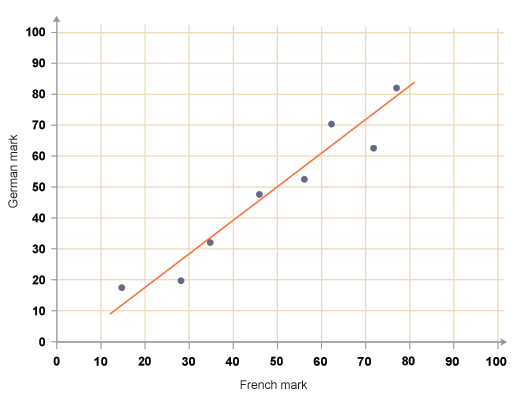 What is the independent variable for this graph?What is the dependent variable for this graph?What can you assume about the relationship between number of French scores and German scores?Write the ordered pair for the data point on the far left and the data point on the far right.Calculate the slope between these two points.Use the slope to write the equation of the line passing through the two points in d).Use this equation to find the expected German score for a student who scored 50 in French.Does this expected German score make sense? Explain. 